 新 书 推 荐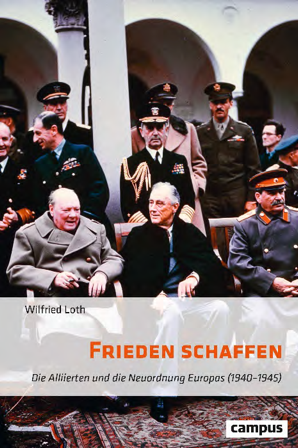 中文书名：《缔造和平：同盟国与欧洲秩序的重塑（1940-1945）》英文书名：Making Peace: The Allies and the Reordering of Europe (1940-1945) 德文书名：Frieden schaffen: Die Alliierten und die Neuordnung Europas (1940–1945)作    者：Wilfried Loth 出 版 社：Campus代理公司：ANA/Lauren出版时间：2023年8月代理地区：中国大陆、台湾页    数：352页审读资料：电子稿类    型：历史内容简介：丘吉尔、罗斯福、斯大林以及后来的戴高乐：在战胜纳粹帝国后，同盟国对德国和欧洲的未来有何看法？他们希望如何确保第二次世界大战结束时的和平状态？威尔弗里德·洛特（Wilfried Loth）对未来战胜国的计划和谈判进行了全面的勾勒，而不仅仅局限于冷战的原因和德国分裂的责任问题。他分析了尚未使用的材料，特别是来自俄罗斯和法国的档案材料，并首次将反法西斯运动和流亡者计划纳入战争目的讨论中。通过这种方式，洛特认为同盟国之间的共同点多于分歧。因此，雅尔塔会议和波茨坦会议为和平奠定了基础，而和平只有在1989年之后才完全实现。最后且重要的一点是，回顾过去有助于为当今对乌克兰战争中的和平协议找到基准。作者简介：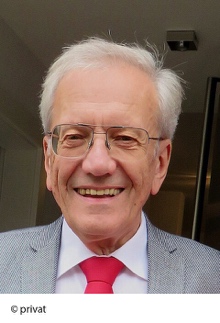 威尔弗里德·洛特（Wilfried Loth）是杜伊斯堡-埃森大学（University of Duisburg-Essen）现当代史荣誉教授。感谢您的阅读！请将反馈信息发至：版权负责人Email：Rights@nurnberg.com.cn安德鲁·纳伯格联合国际有限公司北京代表处北京市海淀区中关村大街甲59号中国人民大学文化大厦1705室, 邮编：100872电话：010-82504106, 传真：010-82504200公司网址：http://www.nurnberg.com.cn书目下载：http://www.nurnberg.com.cn/booklist_zh/list.aspx书讯浏览：http://www.nurnberg.com.cn/book/book.aspx视频推荐：http://www.nurnberg.com.cn/video/video.aspx豆瓣小站：http://site.douban.com/110577/新浪微博：安德鲁纳伯格公司的微博_微博 (weibo.com)微信订阅号：ANABJ2002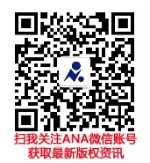 